ПРОЕКТ РЕШЕНИЯ  2020гОб утверждении Порядка принятия решения о применении мер ответственности к депутату, члену выборного органа местного самоуправления, выборному должностному лицу местного самоуправления, представившим недостоверные или неполные сведения о своих доходах, расходах, об имуществе и обязательствах имущественного характера, а также сведения о доходах, расходах, об имуществе и обязательствахимущественного характера своих супруги (супруга) и несовершеннолетних детей, если искажение этих сведений является несущественным.На основании Федеральных законов от 06.10.2003 № 131-ФЗ «Об общих принципах организации местного самоуправления в Российской Федерации», от 25.12.2008 № 273-ФЗ «О противодействии коррупции», Федерального закона от 26.07.2019 № 251-ФЗ «О внесении изменений в статью 12.1 Федерального закона «О противодействии коррупции», от 16.12.2019 № 432-ФЗ «О внесении изменений в отдельные законодательные акты Российской Федерации в целях совершенствования законодательства Российской Федерации о противодействии коррупции»», Закона РБ от 18.03.2005 № 152-з «О местном самоуправлении в Республике Башкортостан», в соответствии с Уставом  сельского поселения Иликовский сельсовет муниципального района Благовещенский район РБ, администрация сельского поселения Иликовский сельсовет муниципального района Благовещенский район Республики  БашкортостанПОСТАНОВЛЯЕТ:1. Утвердить Порядок принятия решения о применении мер ответственности к депутату, члену выборного органа местного самоуправления, выборному должностному лицу местного самоуправления, представившим недостоверные или неполные сведения о своих доходах, расходах, об имуществе и обязательствах имущественного характера, а также сведения о доходах, расходах, об имуществе и обязательствах имущественного характера своих супруги (супруга) и несовершеннолетних детей, если искажение этих сведений является несущественным, согласно приложению.2. Настоящее постановление подлежит размещению на официальном сайте администрации сельского поселения  Иликовский сельсовет муниципального района  Благовещенский район Республики Башкортостан и вступает в силу со дня его официального опубликования (обнародования).Контроль за исполнением данного постановления оставляю за собой.ПриложениеУТВЕРЖДЕНпостановлением сельского поселения  Иликовский сельсовет муниципального района  Благовещенский район Республики Башкортостан от _______2020 г.  №  ____Порядок принятия решения о применении мер ответственности к депутату, члену выборного органа местного самоуправления, выборному должностному лицу местного самоуправления, представившим недостоверные или неполные сведения о своих доходах, расходах, об имуществе и обязательствах имущественного характера, а также сведения о доходах, расходах, об имуществе и обязательствах имущественного характера своих супруги (супруга) и несовершеннолетних детей, если искажение этих сведений является несущественным	1. Настоящий Порядок определяет правила принятия решения о применении мер ответственности к депутату, члену выборного органа местного самоуправления, выборному должностному лицу местного самоуправления (далее – лица, замещающие муниципальные должности) в Иликовском сельском поселении муниципального района Благовещенский район РБ, представившим недостоверные или неполные сведения о своих доходах, расходах, об имуществе и обязательствах имущественного характера, а также сведения о доходах, расходах, об имуществе и обязательствах имущественного характера своих супруги (супруга) и несовершеннолетних детей, если искажение этих сведений является несущественным.	2. К лицам, замещающим муниципальные должности, представившим недостоверные или неполные сведения о своих доходах, расходах, об имуществе и обязательствах имущественного характера, а также сведения о доходах, расходах, об имуществе и обязательствах имущественного характера своих супруги (супруга) и несовершеннолетних детей, если искажение этих сведений является несущественным, могут быть применены следующие меры ответственности:1) предупреждение;2) освобождение депутата, члена выборного органа местного самоуправления от должности в представительном органе муниципального образования, выборном органе местного самоуправления с лишением права занимать должности в представительном органе муниципального образования, выборном органе местного самоуправления до прекращения срока его полномочий;3) освобождение от осуществления полномочий на постоянной основе с лишением права осуществлять полномочия на постоянной основе до прекращения срока его полномочий;4) запрет занимать должности в представительном органе муниципального образования, выборном органе местного самоуправления до прекращения срока его полномочий;5) запрет исполнять полномочия на постоянной основе до прекращения срока его полномочий.3. Решение о применении мер ответственности, предусмотренных в пункте 2 настоящего Порядка (далее – меры ответственности), принимается Советом  сельского поселения большинством голосов от числа избранных депутатов на основании результатов тайного голосования.  4. При поступлении в Совет заявления главы сельского поселения муниципального района Благовещенский район РБ, предусмотренного частью 7.3 статьи 40 Федерального закона от 06.10.2003 № 131-ФЗ «Об общих принципах организации местного самоуправления в Российской Федерации» (далее – заявление) председатель Совета депутатов в 10-дневный срок:- письменно уведомляет о содержании поступившего заявления лицо, в отношении которого поступило заявление, а также о дате, времени и месте его рассмотрения;- разъясняет любым доступным способом, позволяющим подтвердить факт разъяснения, порядок принятия решения о применении мер ответственности лицу, в отношении которого поступило заявление;- письменно уведомляет Главу района о дате, времени и месте рассмотрения заявления;- предлагает лицу, в отношении которого поступило заявление дать письменные пояснения по существу выявленных нарушений, которые будут оглашены при рассмотрении заявления Советом депутатов сельского поселения;- обеспечивает изготовление по числу избранных депутатов Совета депутатов сельского поселения бланков бюллетеней для тайного голосования, в которых отражаются предусмотренные частью 7.3-1 статьи 40 Федерального закона меры ответственности.4.2. Неявка лица, в отношении которого поступило заявление своевременно извещенного о месте и времени заседания Совета народных депутатов сельского поселения, не препятствует рассмотрению заявления.В таком случае копия принятого решения должна быть вручена либо направлена по почте указанному лицу не позднее 3 рабочих дней с момента принятия.4.3. Решение Совета сельского поселения по вопросу применения меры ответственности к лицу, указанному в части 7.1 статьи 40 Федерального закона, принимается не позднее чем через 30 дней со дня поступления в Совет депутатов сельского поселения доклада или протокола комиссии по соблюдению требований к должностному поведению и урегулированию конфликта интересов, не считая периода временной нетрудоспособности лица, замещающего муниципальную должность, а также пребывания его в отпуске, а если это заявление поступило в период между сессиями Совета депутатов сельского поселения, не позднее чем через три месяца со дня поступления заявления. 4.4. В ходе рассмотрения вопроса по поступившему заявлению глава сельского поселения, исполняющий полномочия председателя Совета депутатов  сельского поселения:- оглашает поступившее заявление;- разъясняет присутствующим депутатам недопустимость конфликта интересов при рассмотрении вопроса о применении меры ответственности и предлагает указать наличие такого факта у лиц, присутствующих на заседании, и, его наличии самоустраниться либо предлагает депутатам разрешить вопрос об отстранении от принятия решения о применении меры ответственности депутата, имеющего конфликт интересов;- объявляет о наличии кворума для решения вопроса о применении меры ответственности;- оглашает письменные пояснения липа, в отношении которого поступило заявление и предлагает ему выступить по рассматриваемому вопросу;- предлагает депутатам и иным лицам, присутствующим на заседании Совета депутатов сельского поселения, высказать мнения относительно рассматриваемого вопроса;- объявляет о начале тайного голосования;- после оглашения результатов принятого решения о применении меры ответственности разъясняет сроки его изготовления и обнародования.Депутат, в отношении которого поступило заявление, не принимает участие в голосовании.По итогам голосования Совет депутатов сельского поселения утверждает протокол и принимает определенное итогами голосования решение.4.6. При поступлении информации из органов прокуратуры о представлении лицом, замещающим муниципальную должность, недостоверных или неполных сведений о своих доходах, расходах, об имуществе и обязательствах имущественного характера, а также сведений о доходах, расходах, об имуществе и обязательствах имущественного характера своих супруги (супруга) и несовершеннолетних детей Совет депутатов сельского поселения вправе самостоятельно принять решение о применении к лицу, замещающему муниципальную должность, мер ответственности после рассмотрения данного вопроса  на заседании комиссии по соблюдению требований к должностному поведению и урегулированию конфликта интересов.5. В решении о применении к лицу, замещающему муниципальную должность, мер ответственности указываются основание его применения и соответствующий пункт части 7.3-1 статьи 40 Федерального закона от 06.10.2003 № 131-ФЗ «Об общих принципах организации местного самоуправления в Российской Федерации».6.  Лицо, замещающее муниципальную должность, должно быть ознакомлено под роспись с решением о применении к нему мер ответственности в течение трех рабочих дней со дня принятия такого решения. По требованию лица, замещающего муниципальную должность,  ему выдается надлежащим образом заверенная копия решения о применении к нему мер ответственности.7. В случае если решение о применении мер ответственности невозможно довести до сведения лица, замещающего муниципальную должность, или указанное лицо отказывается ознакомиться с решением под роспись, секретарем комиссии по соблюдению требований к должностному поведению и урегулированию конфликта интересов составляется акт об отказе в ознакомлении лица, замещающего муниципальную должность, с решением о применении к нему мер ответственности или о невозможности его уведомления о таком решении. 8. Лицо, замещающее муниципальную должность, вправе обжаловать решение о применении к нему мер ответственности в судебном порядке.,АУЫЛ  БИЛӘМӘҺЕ ХАКИМИӘТЕ ИЛЕК АУЫЛ СОВЕТЫМУНИЦИПАЛЬ РАЙОНЫНЫҢБЛАГОВЕЩЕН РАЙОНЫБАШКОРТОСТАН РЕСПУБЛИКАhЫ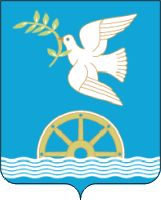 СОВЕТ  СЕЛЬСКОГО ПОСЕЛЕНИЯ ИЛИКОВСКИЙ СЕЛЬСОВЕТ МУНИЦИПАЛЬНОГО РАЙОНА БЛАГОВЕЩЕНСКИЙ РАЙОН РЕСПУБЛИКИБАШКОРТОСТАНГлава сельского поселения                                                      Д.З.Батршин